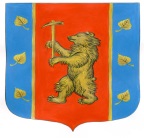 Администрация муниципального образования Кузнечнинское городское поселение муниципального образования Приозерский муниципальный район Ленинградской области ПОСТАНОВЛЕНИЕ                от «18» ноября 2021 года  № 170«Об утверждении Правил проведения обязательного общественного обсуждения закупок товаров, работ, услуг для обеспечения государственных и муниципальных нужд в администрации муниципального образованияКузнечнинское городское поселениемуниципального образования Приозерскиймуниципальный район Ленинградской области»В соответствии с частью 1 статьи 20 Федерального закона "О контрактной системе в сфере закупок товаров, работ, услуг для обеспечения государственных и муниципальных нужд" 44-ФЗ от 05 апреля 2013 г.  (в ред. Федерального закона от 02.07.2021г.№360 –ФЗ « О внесении изменений в отдельные законодательные акты Российской Федерации», администрация МО Кузнечнинское городское поселение муниципального образования Приозерский муниципальный район Ленинградской области постановляет:1. Утвердить прилагаемые Правила проведения обязательного общественного обсуждения закупок товаров, работ, услуг для обеспечения государственных и муниципальных нужд. (Приложение №1)3.     Настоящее Постановление вступает в силу с 01 января 2022 года.4.  Опубликовать данное Постановление в средствах массовой информации и на официальном сайте МО Кузнечнинское городское поселение МО Приозерский муниципальный район Ленинградской области www.kuznechnoe.lenobl.ru.5.     Контроль     за      исполнением настоящего постановления оставляю за собой.Глава  администрации                                                                  Н.Н.Становова                Исп. И.В.КовалеваТ.8-81379-98-332Разослано: дело-2, сек.эк.и фин.-1, зам гл-1.Администрация муниципального образования Кузнечнинское городское поселение доводит до сведения читателей, что Приложение №1 к Постановлению администрации МО Кузнечнинское городское поселение №170 от 18.11.2021г. размещены на официальном сайте МО www.kuznechnoe.lenobl.ru.